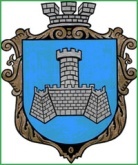 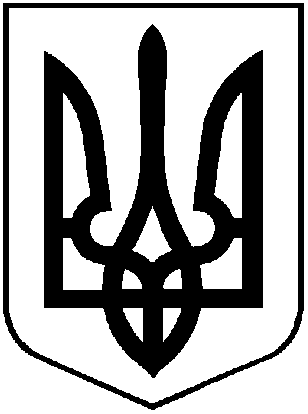                                                 УКРАЇНАХМІЛЬНИЦЬКА МІСЬКА РАДАВІННИЦЬКОЇ ОБЛАСТІ  Р О З П О Р Я Д Ж Е Н Н ЯМІСЬКОГО  ГОЛОВИ      Від “22” грудня 2018  року                                                              №488-рПро внесення змін до розпорядженняміського голови від 12 грудня 2018 р. №460-р «Про екскурсійні поїздки дітей пільгових категорій до м. Вінниці»1. Внести змін до розпорядження міського голови від 12 грудня 2018 р. №460-р «Про екскурсійні поїздки дітей пільгових категорій до м. Вінниці» виклавши пункт 3 в наступній редакції: «Призначити супроводжуючими особами групи дітей міста: головного спеціаліста відділу у справах сім’ї та молоді міської ради Надкерничного М.С. та провідного спеціаліста служби у справах дітей міської ради Шевчук А.Л.»Контроль за виконанням цього розпорядження покласти на заступника міського голови з питань діяльності виконавчих органів міської ради Сташка А.В.Міський голова                                                        Редчик С.Б. А.В. СташкоС.П. МаташП.І. Дем’янюкЮ.І. ТишкевичН.А. Буликова